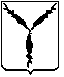 АДМИНИСТРАЦИЯ  МУНИЦИПАЛЬНОГО ОБРАЗОВАНИЯ«ГОРОД САРАТОВ»                    АДМИНИСТРАЦИЯ КИРОВСКОГО РАЙОНА                                                     РАСПОРЯЖЕНИЕ24.05.2016  № 385-рО проведении отбора участниковдля размещения аттракционовв сквере  у Дворца культуры «Рубин» (между ул. им. Жуковского Н.Е. и ул. Высокой)В соответствии с постановлением администрации муниципального образования «Город Саратов» от 9 июня 2015 года № 1411 «Об утверждении Положения о порядке отбора участников для размещения аттракционов в целях проведения спортивных, культурных и иных массовых мероприятий на территории муниципального образования «Город Саратов»:1. Провести отбор участников для размещения аттракционов в сквере  у    Дворца культуры «Рубин» (между ул. им. Жуковского Н.Е. и ул. Высокой)  11 июля 2016 года в целях проведения спортивных, культурных и иных массовых мероприятий, направленных на создание досуга жителей Кировского района  г. Саратова.  2. Определить сроки размещения аттракционов  с 25 июля 2016 года по 1 октября 2016 года.3. Руководителю аппарата администрации Кировского района муниципального образования «Город Саратов» не позднее 7 июня 2016 года направить настоящее распоряжение, извещение и документацию для опубликования на официальном сайте администрации муниципального образования «Город Саратов» http://www.saratovmer.ru. 4. Контроль за исполнением настоящего распоряжения возложить на заместителя главы администрации Кировского района муниципального образования «Город Саратов» по экономике.Глава администрации Кировского района муниципальногообразования «Город Саратов»					            С.В. Бровкин